13.2 Biotic and Abiotic Factors					Key Concept: An ecosystem includes both biotic and abiotic factorsBiotic factors are living thingsPlantsAnimalsFungiBacteriaAbiotic factors are non-livingMoistureTemperatureWindSunlightSoilBiodiversity: an assortment, or variety, of living things in an ecosystemMost diverse population is found in the RainforestKeystone Species: a species that has an unusually large effect on the ecosystem. 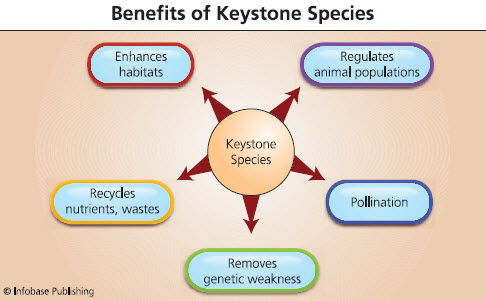 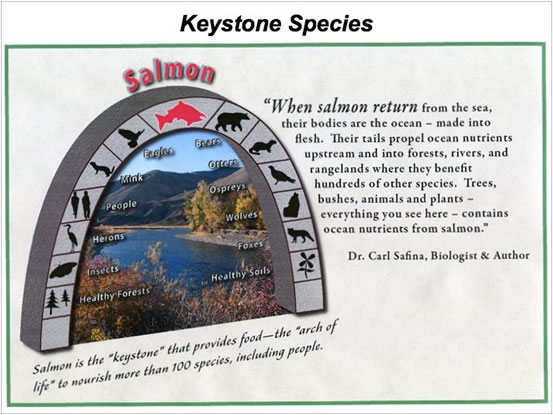 